ÖNEMLİ NOT: 1. Danışman, Uzmanlık Alan Dersini alan öğrenci/öğrencilerin derse devam ve başarı durumunu, içerik ve şekli Enstitü Yönetim Kurulu tarafından belirlenen “Değerlendirme Formu” ile değerlendirir. Bu form, her yarıyıl sonunda, tez aşamasındaki her öğrenci için eksiksiz şekilde ve bilgisayar ortamında doldurularak, enstitüye teslim edilecektir. Aksi takdirde öğrenci yetersiz kabul edilecektir.2. Danışman, bu formdaki Uzmanlık Alan dersi değerlendirme sonucunu, Öğrenci Bilgi Sistemi'ne, en son bütünleme sınav sonuçlarının ilanına kadar "YT-Yeterli", "YZ-Yetersiz” şeklinde işlemelidir.3. Danışman, bu formdaki Tez Çalışması dersi değerlendirme sonucunu tez çalışması devam eden öğrenci için “p-devam ediyor” olarak öğrenci işlerine anabilim dalı aracılığı ile teslim etmelidir. Tez savunma sınavına giren öğrenci için ise; Yönetim Kurulu kararı ile “Başarılı” ya da “Başarısız” olarak öğrenci işleri tarafından işlenecektir.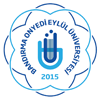 BANDIRMA ONYEDİ EYLÜL ÜNİVERSİTESİSAĞLIK BİLİMLERİ ENSTİTÜSÜUZMANLIK ALAN DERSİ DEĞERLENDİRME FORMUDök. No: Sayfa No:1/1ÖĞRENCİNİN:ÖĞRENCİNİN:ÖĞRENCİNİN:Numarası:Adı Soyadı:Anabilim Dalı :Programı:Danışman Öğr. Üyesi:Öğretim Yılı / Dönemi: /  Öğrencinin Yapmış Olduğu Araştırma Konusu:Uzmanlık Alanı Dersinde Kullanılan Dökümanlar:						(   ) Ödev               (   ) Çeviri             (   ) Çalışma Raporu               (   ) Makale            (   ) Diğer						Uzmanlık Alanı Dersinin Sonucu:         (   ) Yeterli             (   ) Yetersiz  	 Yetersiz ise gerekçesi  : 						…../…../20……İmzaDanışmanTez Dersi Değerlendirmesi:          (   ) Başarılı          (   ) Başarısız            (   ) Devam Ediyor  